Zoroastro y el Zend Avesta(Wikipedia)Quién era Zoroastro o Zaratustra     Profeta persa, fundador del mazdeísmo o zoroastrismo (Media o Bactriana ?, h. 628 - ?, 551 a. C.). También conocido como Zaratustra, Zoroastro predicó una nueva religión basada en la adoración de una deidad suprema llamada Aura Mazda u Ormuz («el Señor Sabio»), acompañada de los seis espíritus de la verdad, la justicia, el orden, la docilidad, la vitalidad y la inmortalidad.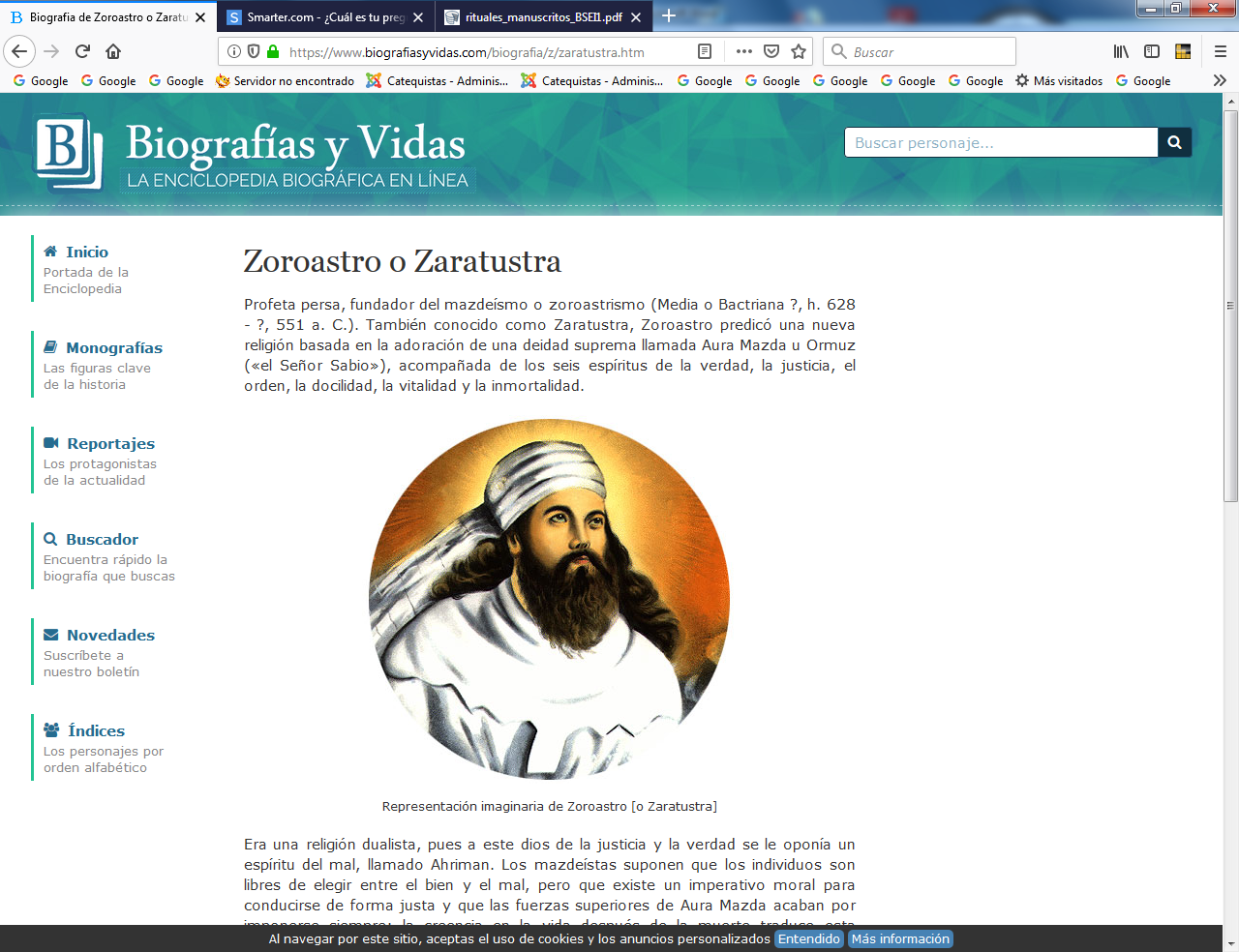 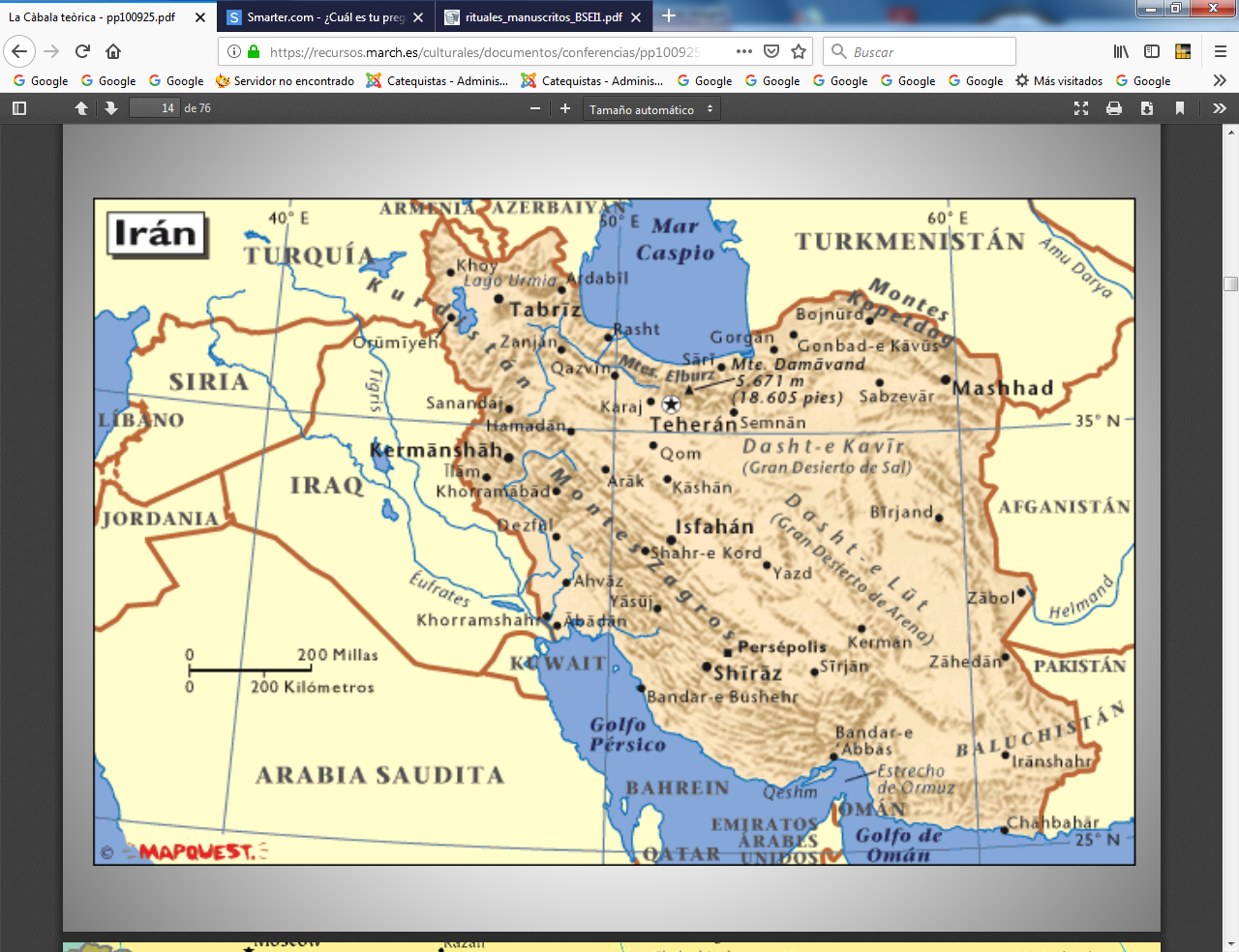 La religión zoroástrica    Era una religión dualista, pues a este dios de la justicia Aura Mazd y la verdad se le oponía un espíritu del mal, llamado Ahriman. Los mazdeístas suponen que los individuos son libres de elegir entre el bien y el mal, pero que existe un imperativo moral para conducirse de forma justa y que las fuerzas superiores de Aura Mazda acaban por imponerse siempre; la creencia en la vida después de la muerte traduce esta confianza en el triunfo de las fuerzas del bien.Aura Mazda o ‘Auramazdā’ en Antiguo persa, ( Aramazd) en Parto se  expresço también. en el nuevo persa como ‘Hormizd’, ‘Hormuzd’, ‘Ohrmazd’ y ‘Ormazd / Ōrmazd’.  Era el dios del cielo, omnisciente y sacerdote celeste, líder de los dioses de la buena conducta (los ahura). Era un dios abstracto y trascendente, sin imagen concreta, por lo cual no era representable. Su hijo era el dios Atar, identificado con el fuego.  Ahura Mazda tenia un adversario que era Angra Mainyu, el dios del mal, también llamado Ahriman, líder de los dioses de la mala conducta. Ese dualismo sería e común rasgo de las religiones persas que influyo fuertemente durante casi un milenio en todo el Medio Oriente.   Zoroastro redactó unos cánticos llamados gathas, que constituyen el componente más antiguo del Avesta o libro sagrado del mazdeísmo. Luchó contra la religión politeísta dominante en el mundo indo-iranio y consiguió convertir a un príncipe de la región periférica de Asia central llamado Vishtaspa, que le protegió y facilitó la extensión del mazdeísmo.    Y cuando la región fue incorporada al imperio persa -en la época en que murió Zoroastro- su religión comenzó a extenderse por un espacio mayor, siendo adoptada por los emperadores de la dinastía aqueménida, iniciada con Ciro el Grande.    La expansión del mazdeísmo entre los persas hizo que se convirtiera en religión oficial bajo la dinastía Sasánida (siglos III-VIII), después del periodo helenístico, durante el cual había retrocedido frente a la influencia cultural griega. Ante el avance del islamismo en Irán, algunos mazdeístas se refugiaron en la isla de Ormuz (golfo Pérsico) y en la India (los parsis), donde perviven comunidades de esta religión (además de las que han sobrevivido en el propio Irán).     El zoroastrismo ejerció una influencia notable sobre el judaísmo y, a través de él, en el cristianismo. Su idea de un mundo dominado por la lucha entre los principios del bien y el mal fue también la base del maniqueísmo, fundado por Manes en el siglo III, sistema que tanto perjudicó al cristianismo naciente.El fundador  y sus datos     Zoroastro (en griego: Ζωροάστρης, Zōroastrēs) o Zarathustra (en avéstico: Zarathuštra), castellanizado Zaratustra, es el nombre del profeta fundador del mazdeísmo (o zoroastrismo). Se sabe poco o nada de él de manera directa, y las pocas referencias que se conocen están rodeadas de misterio y leyenda.     Hay discrepancias sobre el lugar de nacimiento de Zoroastro. Según algunas corrientes nació en Rhages (cerca de Teherán, en Irán), según otras en Afganistán o Kazajistán. Otras fuentes argumentan que Zaratustra es más bien un título dado a una serie de maestros (hasta cuatro), más que el nombre de uno concreto de ellos, y que el hombre al que solemos llamar Zoroastro habría sido el último de la serie.    Mediante cálculos indirectos sobre vagas referencias a otros personajes coetáneos o posteriores, se estima que nació entre el principio del primer milenio y el siglo VI a. C.  ​Cordero Biedma, basándose en estudios de arqueología y dataciones de carbono 14, señala que nació alrededor del 6.300 a. de C. aunque la mayoría considera que vivió entre el 1.300 al 1.200 a. de C.  ​    De cualquier manera, Zoroastro llegó hasta el rey Guhtasp, que gobernaba una tribu situada posiblemente en Balkh (al noroeste de Kabul), en Afganistán. Zoroastro convenció al rey y a su tribu de sus creencias.  De esta manera llegó a religión oficial una de las primeras religiones monoteístas —aunque en un marco dualista— de la historia, denominada mazdeísmo (o zoroastrismo). El nombre de mazdeísmo procede del nombre de la deidad Ahura Mazda, que está enfrentado a un ente maligno que recibe el nombre de Angra Mainyu o Ahrimán, hermano gemelo de Ahura Mazda. El conflicto entre el Bien y el Mal marca la vida de los hombres.    Como base escrita del mazdeísmo, Zoroastro dejó una obra, el Avesta, redactado en avéstico. Fue transmitido durante mucho tiempo de manera oral. En tiempos del Imperio sasánida se recopilaron los textos que pasaron al Avesta. Los más importantes son los cánticos sagrados, llamados gathas. Es posible que date de tiempos de los sasánidas, entre el siglo IV y VI d.C., aunque recogen una tradición oral mucho más antigua.    Durante su vida, Zoroastro se mostró fuertemente en contra de las religiones politeístas presentes en la zona del valle del Indo, la meseta oriental del Gran Irán y las márgenes y oasis del río Oxus.   Si bien logró algunos éxitos, no fue hasta después de su muerte cuando el mazdeísmo alcanzó una gran expansión en buena parte de Asia Occidental y Central, convirtiéndose en religión oficial de los aqueménidas, partos y de los sasánidas hasta bien entrada la Alta Edad Media.    Las bases sentadas por el mazdeísmo y la polarización total del Bien y del Mal ejercieron una influencia importante en el judaísmo y a través de él en las religiones monoteístas surgidas en el Oriente Próximo a finales de la Edad Antigua (el cristianismo y el islamismo).    La expansión del islam erradicó por completo el mazdeísmo, que pervivió de manera meramente testimonial en algunas comunidades ocultas de Persia, en la isla de Ormuz (en el Golfo Pérsico), y en la región de Bombay (en India). La religión todavía es practicada por unos 60.000 seguidores de Zarathustra en India y otros países, llamados «parsis».    Según Plinio el Viejo en el capítulo sobre el parto de su Historia natural (libro VII, cap. XVI), sólo un hombre en el mundo, Zoroastro, había nacido con una sonrisa en los labios, lo que auguraba su sabiduría divina. ​    Datos del Avesta    El Avesta, el libro sagrado del zoroastrismo, es una colección de todos los  textos conservados escritos en lengua avéstica, una lengua indoeuropea  estrechamente relacionada con la lengua védica.  Como tal no aparece en  ningún manuscrito, sino que es la recopilación de textos que aparecen en  diferentes tipos de manuscritos.    La mayor parte de estos manuscritos son  ―misales‖ o ―libretos‖ de una serie de celebraciones rituales. Contienen el  texto del ritual en cuestión acompañado de una serie de pequeñas  instrucciones rituales (similares a las ―acotaciones‖ teatrales) que no están redactadas en avéstico, sino en pahlaví, pāzand, persa o gujarati, dependiendo  de la fecha del manuscrito y de su lugar de copia. Estas acotaciones se  conocen como  nērang, cuando están en pahlaví,  kiriā  en gujarati y  dastur en  persa.   Según el tipo de rituales que contengan los textos se dividen en  dos grupos:      - Manuscritos de la liturgia larga o de los rituales mayores que requieren  de la presencia de un sacerdote para su realización    - Manuscritos de los rituales menores o domésticos La forma básica de la liturgia larga, el ritual zoroástrico por excelencia, es  el ritual conocido como  yasna -- sacrificio--  Consiste en la celebración de un  sacrificio cruento y varios prensados previos de  haoma, una planta cuya  identificación es controvertida y  que es el equivalente del  soma  védico.     En su  estructura y desarrollo  una ceremonia  yasna  es comparable a los sacrificios  védicos que incluyen el prensado del  soma . La parte central de la ceremonia  está redactada en una lengua algo diferente y más antigua que  la del resto  de los textos. La llamamos ―avéstico antiguo --- y los textos redactados en ella, fundamentalmente las llamadas  Gāzās o ―cantos--- y un texto en prosa en el  centro de ellas (el  Yasna Haptaŋhāiti) son la parte central de la ceremonia .    Durante la recitación de estos textos se celebraba el tercer prensado del  haoma  y el sacrificio animal (que hoy ha sido eliminado), de forma que  durante la recitación determinada se realiza la ofrenda.  Los manuscritos presentan el texto no sólo de la forma básica de la  liturgia, sino también de algunos tipos más complejos . Las principales ceremonias alternativas a Yasna son Vīsperad, Vīdēvdād y Vīštāsp Yašt.  Son liturgias  más solemnes que  Yasna , como  se puede reconocer en el hecho de  que en ellas se utiliza mayor número de varillas para el  barsom  (un manojo  de varillas metálicas que se ata durante el ritual) que en Yasna.     Mientras que  en la ceremonia Yasna se usan 21 varillas, en sus variantes mayores se  son  33     La ceremonia Vīsperad contiene una serie de textos adicionales a los  textos de Yasna. Además algunos textos de Yasna son sustituidos por  variantes alternativas en la ceremonia de Vīsperad.      Un análisis exhaustivo de  las diferencias entre las ceremonias de Yasna y Vīsperad falta hasta la fecha,  pero una descripción aproximada de cómo discurre la ceremonia Vīsperad se  puede encontrar, por ejemplo, en Hintze.Libro sagrado del zoroatrismo     El Zend-Avesta La Ciencia Oculta de los Sacerdotes Magos de Persia todavía siedo la guia espiritual de los partis. El zoroastrismo fue una religión de los antiguos pueblos iranios, fundada por Zoroastro y profesada actualmente por los parsis. Recibe también el nombre de mazdeismo (de Ahura Mazda, una de sus deidades). Fue una de las pocas grandes religiones que surgió de la sola predicación de un profeta   Sus primeros progresos permanecen en la obscuridad. Poco a poco en base a las enseñanzas de Zoroastro, los magos o casta sacerdotal, organizaron una verdadera religión sistemática en la que mezclaron verenaciones populares, nociones semíticas provenientes de Mesopotamia y narraciones poéticas con que la imaginación persa envolvió la figura del profeta y los grandesTexto significativo del AvestaDECIMO SÉPTIMO FARGARD     Ahura-Mazda respondió: «Es aquel, ¡oh puro Zarathustra! que comete el hombre que, arreglando sus cabellos, corta éstos, o sus uñas . (Y las deja caer), así como los cabellos o los pelos de su barba.    Zarathustra preguntó a Ahura-Mazda: Ahura-Mazda, celeste y muy santo creador de los seres dotados de cuerpo, purificador:¿Cuáles son los pecados que merecen la muerte, como si el hombre adorase a los Daevas?
(Porque) los Daevas se reúnen en tal lugar de la Tierra que así ha sido manchado, así como se reúnen los Khrafstras en aquel lugar manchado de este modo, los Khrafstras a los que los hombres llaman piojos, que roen los granos y los vestidos y que los manchan.   De modo, ¡oh Zarathustra!, que arregla tus cabellos en este Mundo de los seres dotados de cuerpo, corta los cabellos, corta las uñas, llevando todo a diez pasos de distancia de los hombres puros, a veinte pasos del fuego, a treinta pasos del agují, a cincuenta pasos del Beresma. Haz allí un agujero profundo de un diste en la tierra dura, de un vitasi en la tierra blanda. Lleva allí los cabellos y las uñas.Pronuncia al punto las palabras siguientes que dan la victoria, ¡oh Zarathustra!   At, apya (ahora, ¡oh santo Ormuzd!, haz crecer los árboles en el Mundo en abundancia). Con un cuchillo, traza círculos, tres, seis o nueve. Pronuncia el Ahura-verya tres, seis o nueve veces. Haz con las uñas de las dos manos un agujero detrás de la casa, del grueso de la falange del dedo más grueso. Pon allí los cabellos y las uñas. Pronuncia inmediatamente las palabras siguientes que dan la victoria, ¡oh Zarathustra!:
   Asha, vohu (¡Oh Ormuzd, yo te invoco con seguridad!). Con un cuchillo, traza círculos, tres, seis o nueve. Pronuncia el Ahura-verya tres, seis o nueve veces. Es a ti, ¡oh pájaro Asho-zusta, que yo dedico estas uñas. Yo te consagro estas uñas. Que estas uñas, ¡oh pájaro Asho-zusta! sean tres lanzas, tres espadas, tres arcos, tres flechas, tres puñales, las piedras de tu honda que deben ser lanzadas contra los Daevas mazanianos.
     Si no se invoca al pájaro Asho-zasta, si no se le ofrecen esas uñas, se tornan lanzas, espadas, arcos, flechas, puñales, que servirán de armas a los Daevas. Todos cuantos no respeten la fe son Drujas perversos y encarnados.»
   DECIMOCTAVO FARGARD 
   Ahura-Mazda dijo: «Cuando un gran número de hombres, ¡oh Zarathustra!, llevan una peti-dana sin estar ceñidos según la ley, es mediante un fraude por lo que se dan el nombre de Athrava. Pero tú, ¡oh Zarathustra!, no des a uno de estos el nombre de Athrava. En vano pretenden dar muerte a los Khrafstras sin estar ceñidos según la ley, es mediante fraude como se dan el nombre de Athrava. No des a uno de estos hombres el nombre de Athrava, ¡oh Zarathustra!
     Los que llevan la madera sin estar ceñidos según la ley, es mediante fraude como se dan el nombre de Athrava. No des a uno de estos hombres el nombre de Athrava, ¡oh Zarathustra! Los que llevan el cuchillo encorvado como una serpiente sin ir ceñidos según la ley, es mediante fraude como se dan el nombre de Athrava. No des a uno de estos hombres el nombre de Athrava, ¡oh Zarathustra!     Aquel que permanece tumbado durante toda la noche, sin alabar o sin escuchar, sin recitar, sin trabajar, sin aprender, sin enseñar, es mediante fraude como se da el nombre de Athrava. No des a un hombre de estos el nombre de Athrava, ¡oh Zarathustra!
   Yo llamo un Athrava, ¡oh Zarathrustra!, dijo Ahura-Mazda, a aquel que, durante la noche entera, consulta con pureza la inteligencia celeste , la inteligencia que purifica de los pecados, que fortifica el corazón, y que sostiene a los hombres piadosos sobre el puente Chinavat . Que nos hace alcanzar la mansión de la pureza y la felicidad del paraíso. Pregúntame, ¡oh purificador!, a mí el creador, el muy santo, que responde con gusto cuando es interrogado, y ello te aprovechará en gran manera, pues alcanzarás la pureza, si me interrogas.»
   Zarathustra preguntó: ¿Quién es aquel que debe morir y desaparecer?       Ahura-Mazda respondió: «Aquel que enseña una doctrina reprobada, ¡oh santo Zarathustra!: Que durante el curso de tres noches, no coge el cinturón; Que no recita los Gathas y que no alaba a las aguas puras.    Que cuando yo le he cogido y estrechado (como a un hombre) se ha desembarazado mostrándose lleno de orgullo, que no quiere hacer ninguna obra buena, incluso si le cortasen la cabeza todo a lo largo del cuello.    Las palabras de bendición son un arma que hiere al hombre malo e impuro que hace el mal. Dos tienen lengua, tres no la tienen, cuatro lanzan gritos. Aquel que da a un ser impuro y malo Haoma purificado, o Myazda consagrado, no hace una obra mejor que si matase mil caballos, si asesinase a los habitantes de una aldea de mazdayasnas, o si condujese las vacas por un camino que no fuese el bueno.
    Pregúntame, ¡oh purificador!, a mí el creador, y el muy santo, que responde voluntariamente cuando es interrogado; ello te aprovecharía en gran manera, pues si me interrogas, llegarías a la pureza.»    Zarathustra preguntó: ¿Cuál es el craoshavareza de Craosha, el santo, el fuerte, cuyo cuerpo es el Manthra?
   Ahura-Mazda respondió: «Es el pájaro que lleva el nombre de Parodars , ¡oh santo Zarathustra!
    Y al que los hombres de mala lengua califican con el nombre injurioso de Kahikatas. Este pájaro levanta la voz cada mañana (diciendo): Levantaos, ¡oh hombres!, alabad la pureza, echad a los Daevas. El Daeva Bushyansta-daregho-gava os amenaza.
   Hunde en el sueño, cuando él está despierto, a todos los seres dotados de cuerpo. Un largo sueño, ¡oh hombre!, nada vale para ti. No os apartéis de las tres cosas mejores: los buenos pensamientos, las buenas palabras y los buenos actos.    Apartaos, en cambio, de las tres cosas malas: los malos pensamientos, las malas palabras y las malas obras. Durante el primer tercio de la noche, el fuego, hijo de Ahura-Mazda, reclama la asistencia (los cuidados) del dueño de la casa: Levántate pues, ¡oh dueño de la casa! cúbrete con tus vestidos, lávate las manos, usa leña para quemar y traemela. Hazme brillar encendiendo, con tus manos lavadas, leña pura.
   Azis, creada por los Daevas y que aparece dispuesta a arrancarme el Mundo, podría acercarse a mí. Para el segundo tercio de la noche, el fuego, hijo de Ahura-Mazda, reclama la asistencia del cultivador, diciendo: ¡Oh cultivador lleno de actividad, levántate!, cúbrete con tus vestidos, lava tus manos, busca leña para quemar y traemela. Hazme brillar encendiendo con tus manos lavadas, leña pura. Azis, creada por los Daevas y que aparece para arrancarme el Mundo, podría acercarse a mí. Para el tercer tercio de la noche, el fuego reclama la asistencia del santo Craosha, diciendo: ¡Oh santo Craosha!
   Llévame junto a la leña para quemar, leña pura que has reunido con tus manos lavadas. Azis, creada por los Daevas y que aparece para arrancarme el Mundo, podría acercarse a mí.   Diciendo esto Craosha despierta, ¡oh santo Zarathustra!, al pájaro que lleva el nombre de Parodars, que los hombres de mala lengua califican con el nombre injurioso de Kahikatas. Este pájaro levanta la voz cada mañana, diciendo: ¡Levantaos, oh hombres, alabad la pureza y expulsad a los Daevas!     El Daeva Bushyansta-daregho-gava os amenaza. Sumerge (hunde) en el sueño, cuando él está despierto, al Mundo de los seres dotados de cuerpo. Un largo sueño, ¡oh hombre! no te conviene. No os apartéis de las tres cosas mejores: los buenos pensamientos, las buenas palabras y las buenas acciones. Apartaos, en cambio, de las tres cosas peores: los malos pensamientos, las malas palabras y las malas obras.
    Dice entonces a los que están tumbados: Amigo, ¡levántate! ¡Arriba, que ya es de día! Aquel que se levanta el primero, entra en el Paraíso. Aquel que lleva el primero al fuego, hijo de Ahura-Mazda, leña pura, con sus manos lavadas, el fuego le bendecirá; yél será satisfecho y harto.
    ¡Ojala puedas criar una gran cantidad de rebaños, y una multitud de hombres!
¡Ojalá puedan los acontecimientos cumplirse según la voluntad de tu espíritu y según los deseos de tu alma! Desarróllate, y vive durante todo el tiempo concedido a tu existencia. Tal es la bendición del fuego para aquel que le trae madera para quemar seca y vieja, a causa de la bendición de la pureza por los puros.
  Aquel que me da esos pájaros, una pareja, un macho y una hembra en la pureza y en la bondad, ¡oh santo Zarathustra!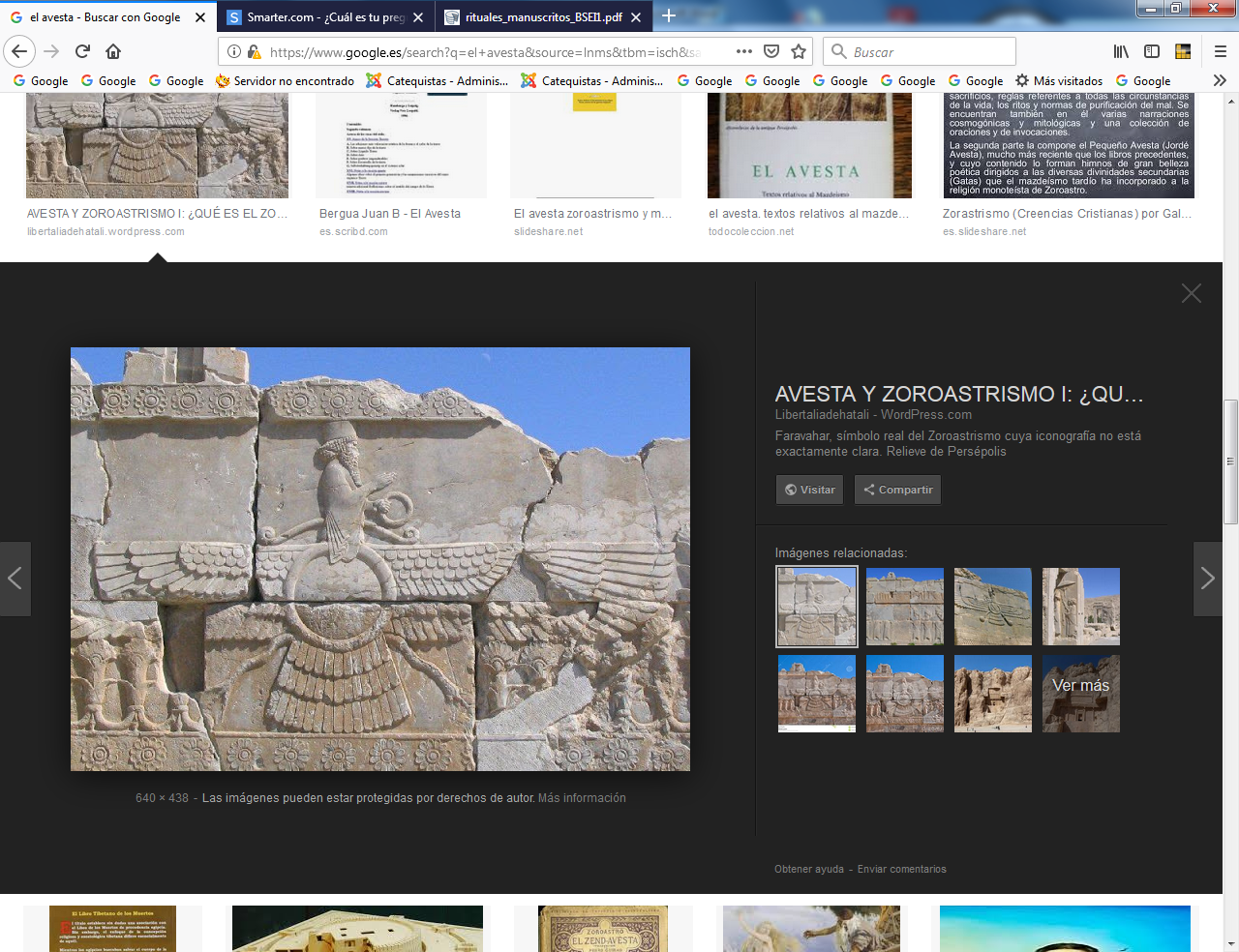     El cristianismo y el zoroastrismo, renovado en el maniqueísmo   Los sistemas dualistas, Ormuth y Arimahan, se constituyeron en secas anticristianas en los primeros siglos. Pero con el tiempo quedaron marginados ante la inutilidad de divinizar el bien y el mal. Sin embargo, una breve mirada a una religión antigua -que todavía se practica- sugiere que lo que muchos dan por sentado como ideales, creencias y culturas occidentales pueden de hecho tener raíces iraníes.    Zarathustra condenó esta práctica y predicó que sólo Dios -Ahura Mazda, el Señor de la Sabiduría- debía ser adorado.  Al hacerlo introdujo a la humanidad su primera fe monoteísta... C asi todos los herejes de los primeros siglos tuvieron un sentido dualista, incapaz de asimilar los conceptos básicos cristianos de Hijo de Dios, de Espíritu Santo y de Dios padre y providente.    Los modos de entender el cielo, el infierno, los ángeles y los demonios y la forma de explicar el final del mundo y el juicio universal al final de los tiempos se expresaron con frecuencia con formas maniqueas y zoroástricas. Incluso la idea de Satanás es fundamentalmente zoroastrista.    El cristianismo de hoy, la teología racional, más que la racionalista y positivista, considera el dualismo zoroástrico como un recuerdo histórico, pero no como una riesgo para el pensamiento basado en e Evangelio. La idea de misterio no entra en juego en el dualismo maniqueo. Y el cristiano culto sabe que nuestro lenguaje e ideas , por modernas que sean nunca podrá expresar todo lo que es la realidad que se halla detrás de termino como eternidad, creación, encarnación, redención...